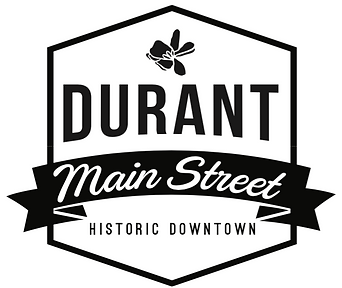 Durant Main Street124  N. 2nd Ave. | Durant, OK 74701Phone: 580.924.1550Web: www.DurantMainStreet.orgRevised 01/24/2023Application for $500 Matching Façade GrantThe Design Committee of Durant Main Street is proud to announce the availability of adowntown building improvement grant. The purpose of the grant is to encourage propertyowners to make improvements to building facades within the downtown business district byoffsetting a portion of the costs. The Durant Main Street Board of Directors and DesignCommittee believe that improvements to building facades will enhance the overall appearanceof our historic downtown and create a positive image for our community.EligibilityBuildings within the Durant Main Street District are eligible to apply. Applicants must be DurantMain Street partners.AmountEach matching grant will pay half of the total restoration or rehabilitation cost, with a maximummatch of $500. Corner lots are eligible for a maximum match of $750.Allowable ExpendituresExterior painting and paint removal Exterior cleaningMasonry repair and repaintingRepair or replacement of façade details or materials Repair of windows Rehabilitation or compatible new construction of store front, including compliance with Americans with                                          Disabilities Act (ADA)New permanent signage or rehabilitation of historic signageNew awnings or rehabilitation of existing awningsApprovalThere are several criteria with which the applicant must comply to be considered for a grant.Façade work, including painting, window repair and/or replacement, and/or cleaning ofmasonry must follow the Oklahoma Design Guidelines as published by the Oklahoma MainStreet Program. Grant applicants may wish to request design assistance from the DesignCommittee and/or the State Façade Architect.The grant application is to include a schedule of work, with paint colors, materials and structuralchanges. The Design Committee must approve these items before grant is awarded. Applicantsmust complete the work within 120 days from notification of Design Committee approval. Theapplicant is responsible for contracting the work of the project. Materials, when at all possible,should be purchased from local suppliers. A property owner may work on his or her ownproject, but the personal labor of the property owner will not be reimbursed.ReimbursementUpon completion of the project, building/business owners may submit invoices for reimbursement. The grant fund will be paid to the building/business owner.Durant Main Street124 N. 2nd Ave. | Durant, OK 74701Phone: 580.924.1550Web: www.DurantMainStreet.orgRevised 01/24/23Application for $500 Matching Façade Grant*Return this form with required documentation to the Durant Main Street Office for grantconsideration.Required Documents for Approval:• Proposed work schedule (including detailed steps of work and materials)Required Documents for Reimbursement Upon Completion:• Before and after photos• Copy of paid invoices and receiptsBy signing below, I certify that I have read the above regulations and understand that I am responsible for up to $500 toward improvement of the façade. Durant Main Streetwill match that amount up to $500 upon approval from the board, completion of theproject, and receipt of paid invoices. I have 120 days from the date the application isapproved to complete the work and claim the grant funds.Applicant Name:______________________________________________________________________Building Owner or Tenant? (circle one)If Tenant, building owner Signature: _________________________________________Building Name: ______________________________________________________________________Property Address: ______________________________________________________________________Phone:______________________________________ Email: __________________________________________Date: _________________________ Signature: _______________________________________________________For Office Use Only:Denied or Approved?Date of Approval: _______________________________Durant Main Street124 N. 2nd Ave. | Durant, OK 74701Phone: 580.924.1550Web: www.DurantMainStreet.orgRevised 01/24/2023Design Committee Signature ____________________________________________________________________